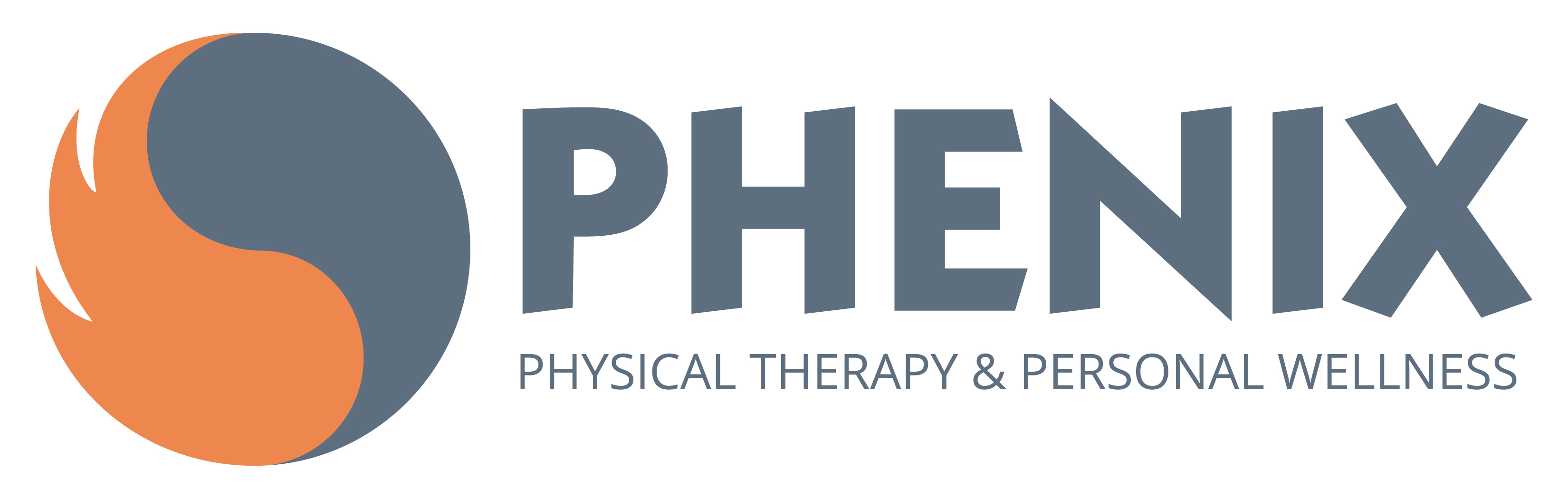 1301 4th Ave NW, Suite 300, Issaquah, WA 98027• phone 425.395.7317 • fax 425.395.7319 PATIENT INFORMATIONPATIENT INFORMATIONPATIENT INFORMATIONPATIENT INFORMATIONPATIENT INFORMATIONPATIENT INFORMATIONPATIENT INFORMATIONPATIENT INFORMATIONPATIENT INFORMATIONPATIENT INFORMATIONPATIENT INFORMATIONFirst NameM.I.Last NameLast NameLast NameDate of BirthSocial Security NumberSocial Security NumberSocial Security NumberSocial Security NumberMaleFemaleHome AddressHome AddressHome AddressHome AddressCityCityCityCityStateZip CodeZip CodeReferring PhysicianReferring PhysicianReferring PhysicianMarital StatusMarital StatusMarital StatusMarital StatusHome Phone(          )Home Phone(          )Home Phone(          )Home Phone(          )Employment StatusEmployment StatusEmployment StatusEmployer/School NameEmployer/School NameEmployer/School NameEmployer/School NameWork Phone(          )Work Phone(          )Work Phone(          )Work Phone(          )EMERGENCY CONTACT INFORMATIONEMERGENCY CONTACT INFORMATIONEMERGENCY CONTACT INFORMATIONEMERGENCY CONTACT INFORMATIONEMERGENCY CONTACT INFORMATIONFirst NameM.I. Last NameLast NameRelationshipHome Phone(          )Home Phone(          )Home Phone(          )Day Phone(          )Day Phone(          )RESPONSIBLE PARTY INFORMATION(If patient is a minor)RESPONSIBLE PARTY INFORMATION(If patient is a minor)RESPONSIBLE PARTY INFORMATION(If patient is a minor)RESPONSIBLE PARTY INFORMATION(If patient is a minor)RESPONSIBLE PARTY INFORMATION(If patient is a minor)RESPONSIBLE PARTY INFORMATION(If patient is a minor)RESPONSIBLE PARTY INFORMATION(If patient is a minor)First NameM.I. Last NameLast NameRelationshipRelationshipRelationshipAddressAddressAddressCityCityStateZip CodeHome Phone(          )Home Phone(          )Home Phone(          )Work/Day Phone(          )Work/Day Phone(          )Work/Day Phone(          )Work/Day Phone(          )REASON FOR TODAY’S VISITREASON FOR TODAY’S VISITREASON FOR TODAY’S VISITREASON FOR TODAY’S VISITPart of the BodyDate of first Symptoms / InjuryWas this a motor vehicle accident?On the job injury?Briefly describe your symptoms / accident or injury/ illness:Briefly describe your symptoms / accident or injury/ illness:Briefly describe your symptoms / accident or injury/ illness:Briefly describe your symptoms / accident or injury/ illness:RESPONSIBLE PARTY STATEMENTRESPONSIBLE PARTY STATEMENTAs the responsible party, I hereby assign all medical benefits to which I am entitled to PHENIX Physical Therapy & Personal Wellness in the event they file insurance on my behalf.  I understand that I am financially responsible for all charges whether or not paid by said insurance.  In the event my account becomes delinquent and is therefore in default of payment, I accept responsibility for the principle amount owing as well as all reasonable costs associated with the collection of this debt.  This includes, but is not limited to, collection service fees, attorney’s fees and all court cost and additional legal fees associated with the recovery of this debt.  Interest may be charged at a rate of 1% per month (12% annually) for unpaid balances over thirty days old.  I hereby authorize said assignee to release all information necessary to secure the payment of said benefits.  A copy of this assignment shall be considered as effective and valid as the original.  I do hereby consent to such treatment by the authorized personnel of PHENIX Physical Therapy & Personal Wellness as may be dictated by prudent medical practice by my illness, injury or condition.  This consent is intended as a waiver of liability for such treatment except acts of negligence.As the responsible party, I hereby assign all medical benefits to which I am entitled to PHENIX Physical Therapy & Personal Wellness in the event they file insurance on my behalf.  I understand that I am financially responsible for all charges whether or not paid by said insurance.  In the event my account becomes delinquent and is therefore in default of payment, I accept responsibility for the principle amount owing as well as all reasonable costs associated with the collection of this debt.  This includes, but is not limited to, collection service fees, attorney’s fees and all court cost and additional legal fees associated with the recovery of this debt.  Interest may be charged at a rate of 1% per month (12% annually) for unpaid balances over thirty days old.  I hereby authorize said assignee to release all information necessary to secure the payment of said benefits.  A copy of this assignment shall be considered as effective and valid as the original.  I do hereby consent to such treatment by the authorized personnel of PHENIX Physical Therapy & Personal Wellness as may be dictated by prudent medical practice by my illness, injury or condition.  This consent is intended as a waiver of liability for such treatment except acts of negligence.Responsible PartyDate